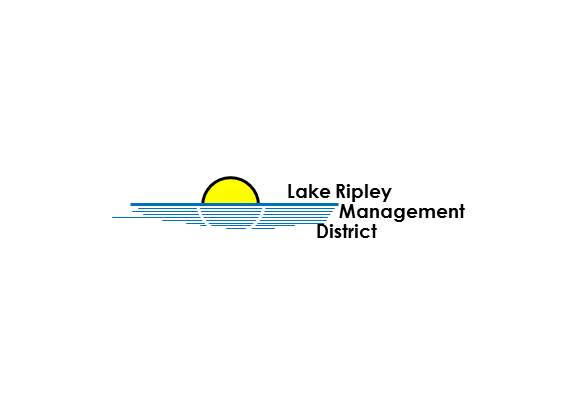 Nature Preserve Technician for the Lake Ripley Management DistrictFebruary 2023TITLE Nature Preserve Technician COMPENSATIONSalary range:  This is a part-time 2023 position not to exceed 150-200 hours. $14.00-21.00/hour based on qualifications and experience. No benefits.  Flexible hours. Ideally available June through September. PURPOSE AND SCOPEThe Lake Ripley Management District (District) is a local, special-purpose unit of government dedicated to improving and protecting the water quality, ecological health, and recreational values of Lake Ripley. The District currently has an opening for a Nature Preserve Technician. This position is based in Cambridge, Wisconsin, and will operate under the direction and supervision of the District’s Lake Manager, with oversight by the Chair of the Lake Ripley Management District. The Nature Preserve Technician is responsible for carrying out assigned programs and projects in line with the District’s management plans.  DESCRIPTIONThe District Preserve is 207-acres of prairie, wetland, and woodland. The main goal of the Preserve is to protect Lake Ripley and its water quality by conserving critical headwater areas. This position will work towards completing goals the District has created for the Lake District Preserve. RESPONSIBILITIESAssist Lake Manager in implementing the long-term restoration and management plan for the 207-acre Preserve owned by the District. Gather data on the Preserve to help monitor, manage, maintain, and protect the areas.Maintenance of 207-acre Preserve; involving trail maintenance, brush trimming and removal, garbage clean out, noxious weed control, seed collection and other tasks.Carry out aquatic invasive species or terrestrial invasive species field work (e.g., garlic mustard, Dame’s rocket, and buckthorn removal).Wildlife research and management (e.g., checking and deploying trail cameras).Maintaining the carp barrier located on Park Road by keeping it clear of any debris.Present a report at the September board meeting to the Board of Directors (Saturday, September 16th at 9:00am).Any other duties assigned by Lake Manager and/or Chairperson throughout the course of employment. QUALIFICATIONSPreference will be given to candidates with a minimum of, or working towards a Bachelor’s degree in the field of environmental science, limnology, watershed or natural resources management, aquatic ecology, biology, hydrology, or similar discipline. Desired candidates are those with at least 1-3 years of experience who can carry out multiple-month projects, juggle multiple demands, give and take direction, and work effectively with diverse groups. Must be highly motivated, self-directed, and be a team-player. Candidates who have a history with Lake Ripley, ArcViewer GIS, water quality testing, and plant identification skills are encouraged to apply. EQUAL OPPORTUNITY EMPLOYER It is the policy of the Lake Ripley Management District not to discriminate against any applicant for employment, or any employee, because of age, color, sex, disability, national origin, race, religion, or veteran status.To Apply:Interested candidates shall submit a cover letter, resume, and contact information for at least three (3) references to the Lake Manager. Applications will be accepted until 5 pm April 14, 2023. The hired employee will receive a copy of the Employee Handbook. The employee will have a monthly check-in with the Lake Manager and the Chairperson to discuss their work and corresponding goals. Please Send Application Materials To:Lake Ripley Management District, N4450 County Road A, Cambridge, WI 53523ORElectronic versions can be emailed to the Lake Manager at Lake.manager@tn.oakland.jefferson.wi.gov.